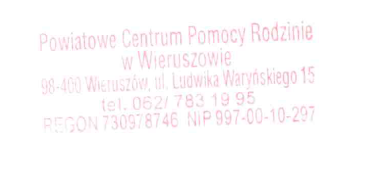 SPRAWOZDANIE ZA 2012 Z REALIZACJIPOWIATOWEGO PROGRAMU ROZWOJU PIECZY ZASTĘPCZEJ NA LATA 2012-2014Od 1 stycznia 2012 roku na terenie Powiatu Wieruszowskiego rolę organizatora rodzinnej pieczy zastępczej pełni Powiatowe Centrum Pomocy Rodzinie w Wieruszowie, wynika to z Zarządzenia Starosty Powiatu Wieruszowskiego Nr 33/11 z dnia 25 października 2011r. W dniu 26 października 2012r. Uchwałą Nr XXI/98/12 Rada Powiatu Wieruszowskiego przyjęła „Powiatowy Program Rozwoju Pieczy Zastępczej na lata 2012-. Celem głównym programu jest: Utworzenie sprawnego i kompleksowego systemu pieczy zastępczej na terenie Powiatu Wieruszowskiego ze szczególnym naciskiem na tworzenie rodzinnych form opieki zastępczej. Zadaniem rodziny zastępczej jest zapewnienie dziecku stabilnego środowiska wychowawczego i sprawowanie pieczy zastępczej nad dzieckiem osobiście do czasu jego powrotu do rodziny pochodzenia, adopcji, usamodzielnienia lub zapewnienia opieki i wychowywania w innej formie. W swoich działaniach rodzina zastępcza ma przede wszystkim na względzie podmiotowość dziecka oraz jego prawo do utrzymania osobistych kontaktów z krewnymi i innymi bliskimi, zaspokojenie jego potrzeb emocjonalnych, bytowych, zdrowotnych, edukacyjnych i kulturalno-rekreacyjnych. Cel główny realizowany jest poprzez cele szczegółowe zdefiniowane następująco:Zwiększenie ilości rodzinnych form opieki  poprzez promocje rodzicielstwa zastępczego w Powiecie WieruszowskimZwiększenie profesjonalnego wsparcia i przyznawanie świadczeń dla osób tworzących rodzinne formy opiekiUtworzenie efektywnego systemu wsparcia usamodzielnianych pełnoletnich wychowanków rodzinnej pieczy zastępczej.Osiągnięcie tak zdefiniowanych celów szczegółowych możliwe jest dzięki podjęciu określonych działań założonych w programie:PODSUMOWANIE:	Działania realizowane w 2012 roku spójne są z realizacją celów szczegółowych. Utworzony w roku ubiegłym zespół ds. pieczy zastępczej realizuje założenia ustawy z dnia
9 czerwca 2011r. o wspieraniu rodziny i systemie pieczy zastępczej i w zdecydowanej większości realizuje zadania wynikające z przyjętego Powiatowego Programu Rozwoju Pieczy Zastępczej na lata 2012-2014. Główne kierunki prowadzonych przedsięwzięć zmierzają do utworzenia sprawnego i kompleksowego systemu pieczy zastępczej na terenie Powiatu Wieruszowskiego ze szczególnym naciskiem na tworzenie rodzinnych form opieki zastępczej. W ramach celu szczegółowego: Zwiększenie ilości rodzinnych form opieki  poprzez promocje rodzicielstwa zastępczego w Powiecie Wieruszowskim prowadzone były działania zwiększające świadomość mieszkańców Powiatu Wieruszowskiego o rodzicielstwie zastępczym jak również podejmowano działania mające na celu pozyskanie kandydatów na rodziny zastępcze zawodowe i niezawodowe. Rozpowszechniono ok. 200 ulotek promujących rodzinne formy pieczy zastępczej, przekazano do prasy materiały o charakterze promującym rodzicielstwo zastępcze w Powiecie Wieruszowskim. W siedzibie PCPR oraz na stronie internetowej wywieszono informacje dotyczące rodzicielstwa zastępczego oraz niezbędne dokumenty jakie należy złożyć, aby zostać rodziną zastępczą.W roku ubiegłym na terenie Powiatu utworzono 4 nowe rodziny zastępcze niezawodowe
i 1 spokrewnioną. Brano udział w imprezach propagujących rodzicielstwo zastępcze. W roku 2012 zrealizowano spotkania w gminach w celu promowania rodzinnej formy pieczy zastępczej, które odbyły się w Ośrodkach Pomocy Społecznej na terenie Powiatu Wieruszowskiego. W roku 2012 nie udało się zrealizować planowanej  konferencji na temat rodzicielstwa zastępczego na terenie Powiatu, głównym problemem były ograniczone środki finansowe oraz zbyt krótki czas na jej realizację. Wobec powyższego  Kierownik PCPR – u uczestniczył w konferencji organizowanej przez fundację „Happy Kids” w Łodzi. W ramach celu szczegółowego: Zwiększenie profesjonalnego wsparcia
i przyznawanie świadczeń dla osób tworzących rodzinne formy opieki.W roku ubiegłym w PCPR utworzono Zespół ds. Pieczy Zastępczej,  w którego skład wchodzą: od stycznia 2012 r. Psycholog (1/2 etatu), od maja 2012 r. Pedagog (1 etat) oraz  od lipca 2012 r. Koordynator (umowa zlecenie). Pracownicy PCPR – u  uczestniczyli
w szkoleniach, konferencjach, podnosili swoją wiedzę i umiejętności w zakresie specjalistycznej pomocy dziecku i rodzinie. Zorganizowano 2 szkolenia dla rodzin zastępczych , aby zwiększyć ich wiedzę i świadomość na temat zagrożeń wynikających
z  korzystania z Internetu oraz obowiązujących przepisów prawnych dotyczących ustawy
o wspieraniu i systemie pieczy zastępczej. Dodatkowo w roku ubiegłym rodzice zastępczy korzystali z porad specjalistów z zespołu ds. Pieczy Zastępczej oraz specjalistów Punktu Interwencji Kryzysowej, którzy świadczyli pomoc w zakresie opiekuńczo – wychowawczym
i prawnym potrzebującym wsparcia rodzinom zastępczym. Ponadto PCPR w Wieruszowie realizował zadania wynikające z ustawy i wypłacał wszystkie niezbędne i przysługujące świadczenia rodzinom zastępczym oraz pełnoletnim wychowankom pieczy zastępczej. W ramach celu szczegółowego: Utworzenie efektywnego systemu wsparcia usamodzielnianych pełnoletnich wychowanków rodzinnej pieczy zastępczej Pełnoletni wychowankowie rodzin zastępczych oraz placówek opiekuńczo – wychowawczych zostali objęci pomocą finansową, rzeczową, wsparciem pedagoga oraz pracownika socjalnego ze strony PCPR. W roku 2013 należy szczególną uwagę poświęcić promocji rodzicielstwa zastępczego na terenie Powiatu poprzez publikację artykułów w lokalnej prasie i Internecie, gdyż przedsięwzięcie związane z promocją rodzicielstwa zastępczego poprzez spotkania
z mieszkańcami gmin wydaje się być mało efektywne. Ponadto w celu realizacji zadań związanych ze szkoleniem kandydatów na rodziców zastępczych istnieje konieczność wyszkolenia zatrudnianych specjalistów, aby mieli odpowiednie kwalifikacje do  prowadzenia w/w szkoleń. Jednocześnie istnieje konieczność utworzenia na terenie Powiatu mieszkania chronionego dla dzieci opuszczających: rodziny zastępcze, całodobowe  placówki opiekuńczo – wychowawcze oraz konieczne jest zwiększenie ilości mieszkań socjalnych na terenie gmin Powiatu Wieruszowskiego. Dodatkowo istnieje potrzeba otoczenia wsparciem psychologicznym rodziny zastępcze w wymiarze adekwatnym do ich potrzeb. Powyższe działania przyczynią się do stworzenia kompleksowego i sprawnego systemu pieczy zastępczej, wzmocnienie rodzin dysfunkcyjnych i nie tylko, rozwiązywania problemów opiekuńczo – wychowawczych oraz wsparcia pełnoletnich wychowanków
w procesie usamodzielniania.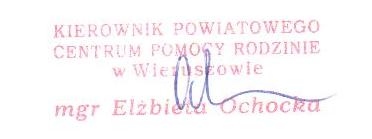 1. Zwiększenie ilości rodzinnych form opieki  poprzez promocje rodzicielstwa zastępczego w Powiecie Wieruszowskim1. Zwiększenie ilości rodzinnych form opieki  poprzez promocje rodzicielstwa zastępczego w Powiecie Wieruszowskim1. Zwiększenie ilości rodzinnych form opieki  poprzez promocje rodzicielstwa zastępczego w Powiecie WieruszowskimLp.DziałanieForma realizacji w 2012 roku1.Prowadzenie szerokiej akcji informacyjnej z zakresu rodzinnych form pieczy zastępczej poprzez ulotki, artykuły w prasie i internecie - W ubiegłym roku rozdysponowano ok. 200 ulotek promujących rodzinne formy pieczy zastępczej- W minionym roku ukazał się jeden artykuł prasowy o charakterze promującym rodzinne formy pieczy zastępczej w Powiecie Wieruszowskim- W dniu 23.08.2012 r. w Domaniewicach Kierownik PCPR – u w Wieruszowie uczestniczył w imprezie plenerowej „Przystanek Happy Bus” organizowanej przez Fundację „Happy Kids”, której m.in. było propagowanie idei rodzicielstwa zastępczego.2.Organizowanie spotkań informacyjnych w poszczególnych gminach w zakresie rodzicielstwa zastępczegoW roku 2012 pracownicy zespołu ds. pieczy zastępczej działającym w PCPR zrealizowali 6 spotkań 
w gminach w celu promocji rodzicielstwa zastępczego w Powiecie Wieruszowskim  oraz współpracy ze środowiskiem lokalnym. Spotkania realizowane były  na terenie Gminnych Ośrodków Pomocy Społecznej.3.12.2012r. – Gmina Galewice4.12.2012r. – Gmina Łubnice5.12.2012r. – Gmina Sokolniki6.12.2012r. – Gmina Bolesławiec7.12.2012r. – Gmina Czastary10.12.2012r. – Gmina LututówPonadto PCPR udzielał informacji w godzinach pracy 7:30 – 15:30 zainteresowanym mieszkańcom gminy Wieruszów3.Obchody dnia rodzicielstwa zastępczegoW dniu 31.05.2012r. pracownicy Powiatowego Centrum Pomocy Rodzinie w Wieruszowie uczestniczyli w konferencji poświęconej pieczy zastępczej pod hasłem: „Rodzina zastępcza na kryzys”2.06.2012r. trzy rodziny zastępcze z terenu Powiatu Wieruszowskiego uczestniczyły w pikniku rodzinnym w Swolszewicach Małych koło Tomaszowa Mazowieckiego organizowanym przez fundację Rodzinnej Opieki Zastępczej „JA I MÓJ DOM” oraz RCPS w Łodzi4.Organizowanie konferencji na temat rodzicielstwa zastępczegoW 2012 roku nie udało się zrealizować planowanego działania związanego 
z organizacją konferencji na temat rodzicielstwa zastępczego na terenie Powiatu Wieruszowskiego.- W dniu 4.12.2012 r. Kierownik
PCPR – u w Wieruszowie uczestniczył w konferencji poświęconej rodzicielstwu zastępczemu: „Stop zmarnowanym szansom. Każde dziecko ma prawo do życia w rodzinie” organizowanej przez Fundację „Happy Kids” w Łodzi5.Organizowanie szkoleń dla kandydatów do pełnienia funkcji rodzin zastępczych, prowadzenie rodzinnego domu dziecka lub placówek opiekuńczo-wychowawczych typu rodzinnegoPCPR w Wieruszowie w 2012r. zakwalifikował 2 rodziny i zlecił szkolenie dla kandydatów na rodziny zastępcze Oddziałowi Terenowemu Towarzystwa Rozwijania Aktywności Dzieci „Szansa” w Łodzi 
W minionym roku dwie rodziny tworzone przez cztery osoby otrzymały zaświadczenia kwalifikacyjne stwierdzające gotowość do pełnienia funkcji rodziny zastępczej niezawodowej.6. Tworzenie nowych rodzin zastępczych w tym zawodowych rodzin zastępczych oraz placówek opiekuńczo-wychowawczych typu rodzinnegoW roku ubiegłym na terenie Powiatu Wieruszowskiego utworzone zostały cztery rodziny niezawodowe oraz jedna spokrewniona. (Wszystkie rodziny zostały zawiązane na podstawie postanowienia Sądu).2. Zwiększenie profesjonalnego wsparcia i przyznanie świadczeń dla osób tworzących rodzinne formy opieki2. Zwiększenie profesjonalnego wsparcia i przyznanie świadczeń dla osób tworzących rodzinne formy opieki2. Zwiększenie profesjonalnego wsparcia i przyznanie świadczeń dla osób tworzących rodzinne formy opiekiLp.DziałanieForma realizacji w 2012 roku1.Utworzenie zespołu ds. pieczy zastępczej – zatrudnienie specjalistów oraz systematyczne zwiększenie dostępności do świadczonych usługW roku 2012 w PCPR w Wieruszowie utworzony został zespół ds. pieczy zastępczej. Od 2.01.2012r. zatrudniony jest psycholog (1/2 etatu) a od 1.05.2012r. w zespole pracuje również pedagog w pełnym wymiarze czasu pracy. Dzięki temu działaniu rodziny zastępcze otoczone zostały kompleksowym, specjalistycznym wsparciem2.Podnoszenie kwalifikacji zatrudnionej kadry celem podnoszenia jakości świadczonych usługW roku 2012 psycholog zatrudniony 
w PCPR odbył 2-dniowe szkolenie mające na celu podniesienie jego kompetencji zawodowych. Szkolenie zrealizowane zostało przez Ogólnopolskie Stowarzyszenie Powiatowych i Miejskich Ośrodków Pomocy Rodzinie „Centrum” tematyka dotyczyła głównie funkcjonowania koordynatorów rodzinnej pieczy zastępczej oraz wdrażania ustawy z dnia 9 czerwca 2011 o wspieraniu rodziny 
i systemie pieczy zastępczej w życie3.Utworzenie grupy wsparcia dla osób tworzących rodzinne formy opieki zastępczejZgodnie z założeniem programu zadanie to ma być realizowane w roku 2013.4.Udzielenie pomocy psychologicznej i pedagogicznej oraz prawnej osobom tworzącym rodzinne formy opieki zastępczejW roku ubiegłym rodziny zastępcze oraz dzieci przebywające w rodzinnych formach opieki zastępczej mogły korzystać z pomocy psychologicznej i pedagogicznej w godzinach pracy PCPR. Dostęp do pomocy prawnej rodzice zastępczy otrzymywali w ramach Punktu Interwencji Kryzysowej, jaki działa przy PCPR w Wieruszowie. W 2012 udzielono 39 porad psychologicznych i 22 porad pedagogicznych, dotyczyły one głównie trudności wychowawczych. 9 rodziców zastępczych skorzystało z pomocy prawnej.5.Zapewnienie rodzinom zastępczym oraz prowadzącym rodzinne domy dziecka szkoleń mających na celu podnoszenie ich kwalifikacji, biorąc pod uwagę ich potrzebyW 2012 roku pracownicy zespołu ds. pieczy zastępczej zrealizowali dwa szkolenia:15.06.2012r. – szkolenie mające na celu zwiększenie wiedzy rodziców zastępczych na temat przepisów prawnych dotyczących ustawy o wspieraniu rodziny i systemu pieczy zastępczej14.12.2012r. – szkolenie dotyczące zagadnienia zagrożenia wynikającego z korzystania z Internetu6.Organizowanie dla rodzin zastępczych oraz prowadzących rodzinne domy dziecka pomocy wolontariuszyW roku 2012 nie udało się zrealizować tego działania7. Współpraca ze środowiskiem lokalnym, w szczególności z ośrodkami pomocy społecznej, sądami i ich organami pomocniczymi, instytucjami oświatowymi, podmiotami leczniczymi, a także kościołami i związkami wyznaniowymi oraz  z organizacjami społecznymiUtworzony zespół ds. pieczy zastępczej współpracował w ubiegłym roku ze szkołą: zatrudniony koordynator utrzymywał kontakt z wychowawcami oraz pedagogami szkolnymi, PCPR w Wieruszowie wystosował 71 pisemnych zapytań o funkcjonowanie małoletnich przebywających w rodzinach zastępczych w środowisku szkolnym. Zespół ds. pieczy zastępczej utrzymywał regularny kontakt z pracownikami Gminnych Ośrodków Pomocy Społecznej (pracownikami socjalnymi, asystentami rodzinnymi). PCPR w Wieruszowie w roku 2012 przeprowadził 53 oceny sytuacji dzieci przebywających w rodzinach zastępczych i wystosował do Sądów tyle samo opinii dotyczących zasadności dalszego pobytu małoletnich w pieczy zastępczej. Dodatkowo PCPR wysłał do Sądu 19 sprawozdań dotyczących funkcjonowania dzieci przebywających w rodzinnej formie pieczy zastępczej.8.Zatrudnienie koordynatorów rodzinnej pieczy zastępczejOd 1 lipca 2012r. PCPR w Wieruszowie zatrudnia jednego koordynatora rodzinnej pieczy zastępczej na umowę zlecenie. W ubiegłym roku na dzień 31.12.2012r. opieką koordynatora objętych zostało 21 rodzin.9.Organizowanie opieki nad dzieckiem, w przypadku gdy rodzina zastępcza lub prowadzący rodzinny dom dziecka okresowo nie może sprawować opieki w szczególności z powodów zdrowotnych lub losowych zaplanowanego wypoczynku (rodziny pomocowe).W roku 2012 żadna rodzina zastępcza nie zgłosiła potrzeby utworzenia rodziny pomocowej.10.Przyznawanie świadczeń pieniężnych dla rodzinnych form opieki zastępczej:- na porycie kosztów utrzymania dziecka w rodzinie zastępczej- na wypłacenie wynagrodzeń zawodowym rodzinom zastępczym- na wypłatę wynagrodzeń dla osób prowadzących placówki opiekuńczo –wychowawcze typu rodzinnego- na wypłatę dodatkowych świadczeń dla rodzin zastępczych oraz placówki opiekuńczo-wychowawczych typu rodzinnego- na przyznanie środków finansowych na utrzymanie lokalu mieszkalnego w budynku wielorodzinnym lub domu jednorodzinnym w której zamieszkuje rodzina zastępcza zawodowa lub w którym prowadzony jest rodzinny dom dziecka- na utrzymanie dziecka w placówce opiekuńczo-wychowawczej typu rodzinnego- na bieżące naprawy i remont placówki opiekuńczo-wychowawczej typu rodzinnego - na doposażenie placówki opiekuńczo-wychowawczej typu rodzinnego w sprzęt niezbędny dla umieszczonych w niej dzieci- na bieżące funkcjonowanie placówki opiekuńczo-wychowawczej typu rodzinnego- na świadczenie opieki zdrowotnej i wyrównywanie opóźnień w nauce dla wychowanków przebywających w placówkach opiekuńczo-wychowawczych typu rodzinnego- W roku 2012 wypłacono 679 świadczeń na porycie kosztów utrzymania dziecka w rodzinie zastępczej w kwocie 502.684,33 złW tym dodatek na zwiększone koszty utrzymania dziecka niepełnosprawnego w kwocie (12x200 zł = 2.400 zł)- na terenie Powiatu nie funkcjonowała żadna rodzina zastępcza zawodowa- W roku 2012 wypłacono 12 świadczeń na wynagrodzenia w łącznej kwocie 66.000 zł dla Fundacji „Happy Kids” prowadzącej placówkę opiekuńczo – wychowawczą typu rodzinnego w Lubczynie- W roku 2012 wypłacono 4 jednorazowe świadczenia na pokrycie niezbędnych wydatków związanych z potrzebami przyjmowanego dziecka do rodziny zastępczej w kwocie 6.390 zł- W roku 2012 przyznano 1 dofinansowanie do wypoczynku dla dzieci w wieku od 6-18 r.ż. przebywających w rodzinie zastępczej w kwocie 200 zł- W roku 2012 nie utworzono żadnej rodziny zastępczej zawodowej oraz Rodzinnego Domu Dziecka- w roku ubiegłym wypłacono 61 świadczeń na pokrycie kosztów utrzymania dzieci w placówce opiekuńczo-wychowawczej typu rodzinnego w Lubczynie w kwocie 55.600 zł - W roku 2012 przyznano  świadczenie  w kwocie 1.003,41 zł na pokrycie kosztów związanych z przeprowadzeniem niezbędnego remontu w placówce opiekuńczo-wychowawczej typu rodzinnego w Lubczynie- W roku 2012 wypłacono świadczenie w kwocie 14.575 zł na doposażenie dla placówki opiekuńczo – wychowawczej typu rodzinnego w Lubczynie prowadzonej przez Fundację „Happy Kids”- W roku 2012 wypłacono 12 świadczeń w łącznej kwocie 17.625.74 zł na bieżące funkcjonowanie placówki opiekuńczo-wychowawczej typu rodzinnego (na energię cieplną  i elektryczną, wodę i ścieki oraz odpady, koszt eksploatacji, telefon, Internet, opał)- W roku 2012 wypłacono świadczenie w kwocie  1.579,25 zł na opiekę zdrowotną i wyrównywanie opóźnień w nauce dla wychowanków przebywających  w placówce opiekuńczo-wychowawczej typu rodzinnego w Lubczynie.3. Utworzenie efektywnego systemu wsparcia usamodzielnianych pełnoletnich wychowanków rodzinnej pieczy zastępczej3. Utworzenie efektywnego systemu wsparcia usamodzielnianych pełnoletnich wychowanków rodzinnej pieczy zastępczej3. Utworzenie efektywnego systemu wsparcia usamodzielnianych pełnoletnich wychowanków rodzinnej pieczy zastępczejLp.DziałanieForma realizacji w 2012roku1.Pomoc w pozyskaniu mieszkań z zasobów gminy dla usamodzielnianych wychowanków pieczy zastępczejUsamodzielniani wychowankowie nie wykazywali zainteresowania w pozyskaniu mieszkania chronionego w roku 20122.Utworzenie mieszkania chronionego na terenie Powiatu dla usamodzielniających się wychowanków pieczy zastępczejW 2012 roku nie utworzono mieszkania chronionego na terenie Powiatu3. Opracowanie indywidualnych programów usamodzielniania dla pełnoletnich wychowanków pieczy zastępczejW roku ubiegłym pracownicy PCPR w Wieruszowie opracowali 4 indywidualne programy usamodzielnienia.4Wspieranie finansowe i rzeczowe dla pełnoletnich wychowanków pieczy zastępczejW roku 2012 PCPR wypłacił 1 świadczenie na usamodzielnienie w kwocie 3.300 zł, 1 świadczenie na zagospodarowanie w wysokości 1.500 zł i 97 świadczeń na kontynuowanie nauki w łącznej kwocie 45.250,02 zł dla wychowanków rodzin zastępczych oraz 1 świadczenie na usamodzielnienie w kwocie 1.647 zł, 2 świadczenia na zagospodarowanie w łącznej kwocie 3.294 zł  i 17 świadczeń na kontynuowanie nauki w łącznej kwocie 6.494,10 zł dla wychowanków instytucjonalnej pieczy zastępczej5.Motywowanie do aktywnego poszukiwania pracy i pomocy w zakresie przygotowania do wejścia na rynek pracy pełnoletnich wychowanków pieczy zastępczejW roku 2012 jedna pełnoletnia wychowanka rodziny zastępczej została skierowana do Powiatowego Urzędu Pracy w celu rejestracji i poszukiwania pracy